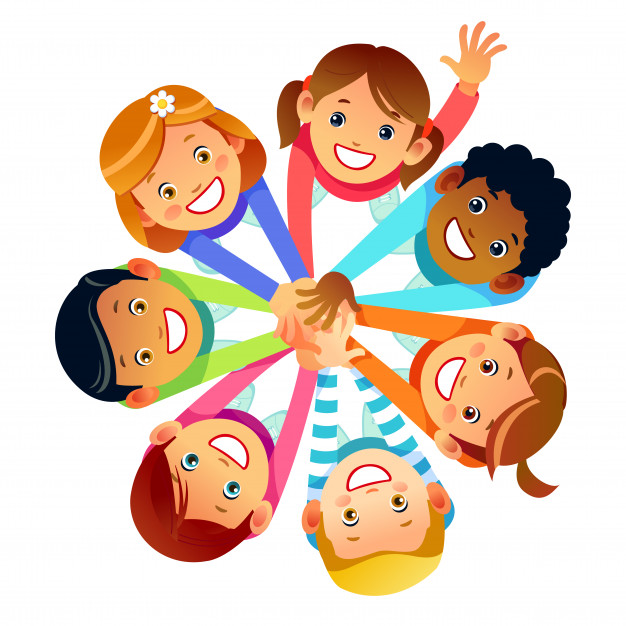 Dzień dobry Gwiazdeczki ! W tym tygodniu dowiemy się co oznacza słowo „przyjaźń” .KWIECIEŃ(12.04- 16.04)ZOSTAŃ MOIM PRZYJACIELEM- działania z dzieckiemPONIEDZIAŁEKZabawa muzyczno- ruchowa: „Ciała kształt”- rozwijanie sprawności ruchowej, potrafi czworakować, cwałować, naśladuje zwierzęta,bezpiecznie porusza się po pokoju.Co przygotować?: dostęp do internetu, https://www.youtube.com/watch?v=UvA7Fk44JFwUwagi dla rodziców: Włącz dziecku zabawę muzyczno- ruchową i wspólnie czerpcie radość          z zabawy.„Zostań moim przyjacielem” E. Rozdoba- wiersz, rozmowa na temat treści. Wytłumaczenie słowa „przyjaźń”.
Co przygotować?: tekst wiersza„Zostań moim przyjacielem” Zostań moim przyjacielem
i na co dzień i w niedzielę,
ja dla ciebie wszystko zrobię,
nawet deser oddam tobie
i czerwony wóz strażacki,
stare klocki, brata znaczki
i książeczkę z naklejkami,
siostry pudło z zabawkami
i jej ulubione lale
i nie będzie mi żal wcale...
Zostań moim przyjacielem,
dam ci dwie drożdżówki z serem
i kawałek czekolady,
co już zjeść nie dałem rady,
i w kieszeni spodni noszę,
zgódź się, zgódź, tak ładnie proszę!
Dam ci nawet jeden grosik,
co na szczęście możesz nosić...
Wszystkim z tobą się podzielę!
Zostań moim przyjacielem!Uwagi dla rodziców: Proszę przeczytaj dziecku wiersz, porozmawiaj o jego treści, zapytaj czy wie co znaczy słowo : „Przyjaciel”. Opowiedz dziecku o swoim przyjacielu, zapytaj czy ono także ma przyjaciela, jeśli tak to kto nim jest. WTOREKWitajcie Gwiazdeczki, mam nadzieję, że się wyspałyście. Jeśli będzie ładna pogoda, proszę idzie na spacer , obserwujcie przyrodę, patrzcie na ptaki, które budują sobie gniazda. Jestem ciekawa, komu uda się zaobserwować jakieś ciekawe zwierzęta, albo rośliny.Zabawa ruchowa: (jeśli będzie ładna pogoda- zapraszam na podwórko). „Maszerujemy, biegniemy, podskakujemy”.Co przygotować?: ( wygodne obuwie, dobry humor, rower, hulajnoga, itp. według zainteresowania dzieci- jeśli zabawa będzie na świeżym powietrzu). W domu- ulubioną muzykę.Uwagi dla rodziców: W pogodny dzień, proszę iść na spacer, aby dzieci się wybiegały, jeździły na ulubionym rowerku, czy hulajnodze. Zabawa w domu polega, na tym, że dzieci maszerują do ulubionej piosenki, na sygnał „Marsz”- dzieci maszerują po pokoju unosząc wysoko kolana, następnie idą na piętach, na palcach. Potem jest swobodny truchcik i podskoki. A na koniec może być swobodna interpretacja ruchowa do piosenki, którą dziecko sobie wybrało.„Mój przyjaciel”- rysowanie lub malowanie wg wyboru dzieci, dbanie o estetykę.Co przygotować?: kartki, kredki lub farby, kubek z wodą, pędzel.Uwagi dla rodziców: Poproś dziecko, aby narysowało lub namalowało swojego przyjaciela. Zapytaj kogo przedstawia obrazek. Pochwal dziecko  Poproś, aby posprzątało po skończonej pracy- podziękuj za dobrze wykonane zadanie.PROSZĘ POCHWALCIE SIĘ SWOIMI PRACAMI- JESTEM BARDZO CIEKAWA JAK WYGLĄDAJĄ WASI PRZYJACIELE ŚRODADzień dobry Gwiazdeczki, dzisiaj troszkę pobawimy się i zagramy w grę planszową, taką którą sami wybierzecie w waszym pokoju. Wiem ,że świetnie liczycie już oczka na kostce do gry- zobaczymy kto wygra Wy czy Rodzice- powodzenia.Zabawa muzyczna: „W przyjaźni tkwi siła”- swobodna interpretacja ruchowaCo przygotować?: dostęp do Internetu https://www.youtube.com/watch?v=PopksuOWC9oUwagi dla rodziców: Włącz dziecku piosenkę na Internecie. Możesz wspólnie zatańczyć, albo obserwować jak dziecko swobodnie bawi się do piosenki. Może uda Wam się stworzyć rapowe kroki  Miłej zabawy!Zabawa : „Kto pierwszy ten lepszy” z wykorzystaniem gry planszowejCo przygotować?: miejsce, gdzie będzie gra planszowa, wybraną przez dziecko grę planszową z kostką do gry. Uwagi dla rodziców: Wspólnie z dzieckiem przed rozpoczęciem gry, ustal zasady, (np. kto jaki ma kolor pionka, wyruszamy po wyrzuceniu 6 oczek, itp.) Udanej zabawy – ciekawa jestem kto wygra CZWARTEKGwiazdeczki, bardzo już za Wami tęsknię mam nadzieję, że w przyszłym tygodniu spotkamy się w Przedszkolu. Z radością będę na Was czekała Zabawa muzyczno- ruchowa: „Kosmiczna żabka- też może być przyjacielem”. – wspólne ćwiczenie podskoków oraz poznanie „żabich kroków”, czerpanie radości ze wspólnej zabawy.Wiem, że bardzo podobała Wam się ta zabawa, na Balu przebierańców- dlatego dzieci zaproście do wspólnej zabawy Wasze rodzeństwo, rodziców.Co przygotować?:  dostęp do Internetu https://www.youtube.com/watch?v=58IpZcC7KNkUwagi dla rodziców: Zaproście do tej muzyczno- ruchowej zabawy wszystkich domowników. „Budujemy dom”- zabawy konstrukcyjne, tworzenie stabilnych budowli z klocków.Co przygotować?:  klockiUwagi dla rodziców: Poproś dziecko, aby zbudowało z klocków dom, zapytaj po jego wybudowaniu- kto w nim mieszka, kogo można by było do niego zaprosić. Pochwal dziecko i doceń wysiłek jaki włożyło w budowlę PIĄTEKDzień dobry Gwiazdeczki, witam Was bardzo cieplutko Zabawa muzyczna: „W przyjaźni tkwi siła”- swobodna interpretacja ruchowaCo przygotować?:  maskotki, dostęp do Internetu https://www.youtube.com/watch?v=PopksuOWC9oUwagi dla rodziców: Włącz dziecku piosenkę na Internecie. Bawcie się, tańczcie razem lub                   z maskotkami.„Miś Uszatek i przyjaciele- nowy kolega”- uważne oglądanie bajki, rozmowa na temat bajki.Co przygotować?:  dostęp do Internetu https://www.youtube.com/watch?v=Xa7ZeWZF4IgUwagi dla rodziców: Wspólnie z dzieckiem obejrzyjcie bajkę, porozmawiajcie o tym co się wydarzyło, dlaczego piesek nosić miał okulary. Ważne , aby dzieci swobodnie wypowiadały się na dany temat, opowiedziały to co zapamiętały z bajki. Co im się w tej bajce najbardziej podobało, a co nie.Gwiazdeczki czekam na was z utęsknieniem w Przedszkolu 